　　　　24小时客服电话：010-82311666　免费咨询热线：4006501888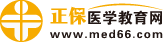 全科主治医师考试：《答疑周刊》2018年第38期问题索引：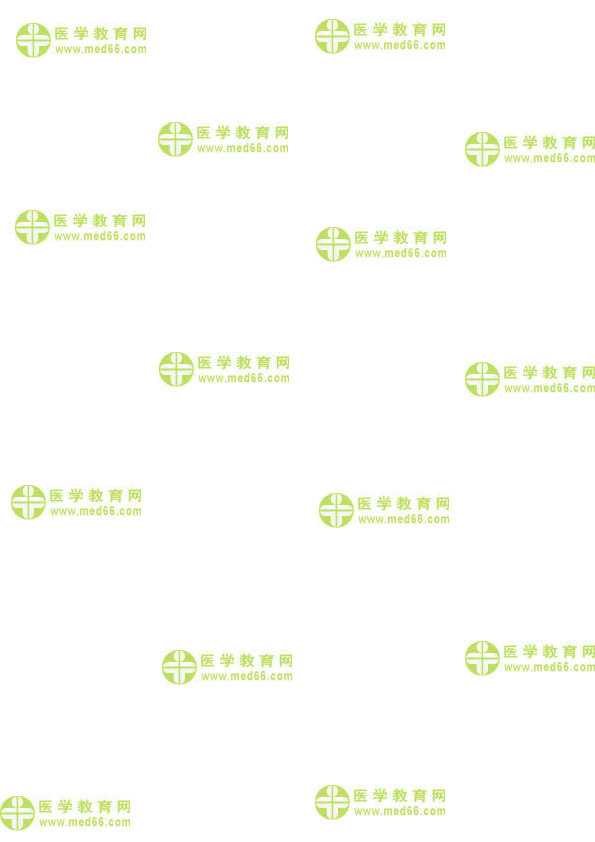 一、【问题】头孢菌素类在临床用药中需要注意的问题有哪些？二、【问题】抗感染药物氨基糖苷类药物的作用原理是什么？三、【问题】氨基糖苷类抗生素-链霉素的适应证有哪些？四、【问题】氨基糖苷类抗生素-庆大霉素的适应证有哪些？五、【问题】氨基糖苷类抗生素-阿米卡星的适应证有哪些？六、【问题】氨基糖苷类抗生素-妥布霉素的适应证有哪些？具体解答：一、【问题】头孢菌素类在临床用药中需要注意的问题有哪些？1.禁用于对任何一种头孢菌素类抗生素有过敏史及有青霉素过敏性休克史的患者。2.用药前必须详细询问患者先前有否对头孢菌素类、青霉素类或其他药物的过敏史。有青霉素类、其他β内酰胺类及其他药物过敏史的患者，有明确应用指征时应谨慎使用本类药物。在用药过程中一旦发生过敏反应，须立即停药。如发生过敏性休克，须立即就地抢救并予以肾上腺素等相关治疗。3.本类药物多数主要经肾脏排泄，中度以上肾功能不全患者应根据肾功能适当调整剂量。中度以上肝功能减退时，头孢哌酮、头孢曲松可能需要调整剂量。氨基糖苷类和第一代头孢菌素注射剂合用可能加重前者的肾毒性，应注意监测肾功能。4.头孢哌酮可导致低凝血酶原血症或出血，合用维生素K可预防出血；本药亦可引起双硫仑样反应。用药期间及治疗结束后72小时内应避免摄入含酒精饮料。二、【问题】抗感染药物氨基糖苷类药物的作用原理是什么？1.作用  氨基糖苷类作用于细菌蛋白合成的各个过程，为静止期杀菌剂。2.细菌对氨基糖苷类的耐药性  多种细菌均可产生钝化酶，使本类药物失效。已知的钝 化酶有:乙酰转移酶3种、核苷转移酶4种、磷酸转移酶7种。这些酶　　　　24小时客服电话：010-82311666　免费咨询热线：4006501888作用于氨基糖苷类的碳原子上，使之失效。本类药中的各药物对不同酶的敏感性又各不相同。由于钝化酶的作用，使微生物对抗菌药物出现了耐药性。三、【问题】氨基糖苷类抗生素-链霉素的适应证有哪些？目前主要用于抗结核，与其他抗感染药联用于治疗百日咳、布氏杆菌病、兔咬热、鼠疫等。四、【问题】氨基糖苷类抗生素-庆大霉素的适应证有哪些？1.敏感革兰阴性杆菌，如大肠埃希菌、克雷伯菌属、肠杆菌属、变形杆菌属、沙雷菌属、铜绿假单胞菌以及葡萄球菌甲氧西林敏感株所致的严重感染，如败血症、下呼吸道感染、肠道感染、盆腔感染、腹腔感染、皮肤软组织感染、复杂性尿路感染等。治疗腹腔感染及盆 腔感染时应与抗厌氧菌药物合用。与青霉素（或氨苄西林）合用可治疗肠球菌属感染。2.敏感细菌所致中枢神经系统感染，如脑膜炎、脑室炎时，可同时用本品鞘内注射作为辅助治疗。3.口服则可用于伤寒、细菌性痢疾、肠炎等。五、【问题】氨基糖苷类抗生素-阿米卡星的适应证有哪些？1.铜绿假单胞菌及部分其他假单胞菌、大肠埃希菌、变形杆菌属、克雷伯菌属、肠杆菌属、沙雷菌属、不动杆菌属等敏感革兰阴性杆菌与葡萄球菌属（甲氧西林敏感株）所致严重感染，如菌血症或败血症、细菌性心内膜炎、下呼吸道感染、骨关节感染、胆道感染、腹腔感染、复杂性尿路感染、皮肤软组织感染等。2.对卡那霉素、庆大霉素或妥布霉素耐药菌株所致的严重感染。六、【问题】氨基糖苷类抗生素-妥布霉素的适应证有哪些？抗菌范围与庆大霉素近似，但对铜绿假单胞菌的作用强于庆大霉素，而对其他阴性菌的作用则稍弱。本品的耳毒性轻于庆大霉素。全科主治医师考试：《答疑周刊》2018年第38期（word版下载）〖医学教育网版权所有，转载务必注明出处，违者将追究法律责任〗